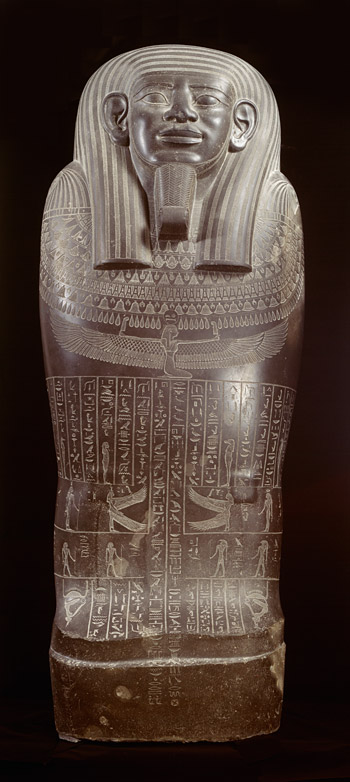 de sarcofaag


Een stenen doodskist. 
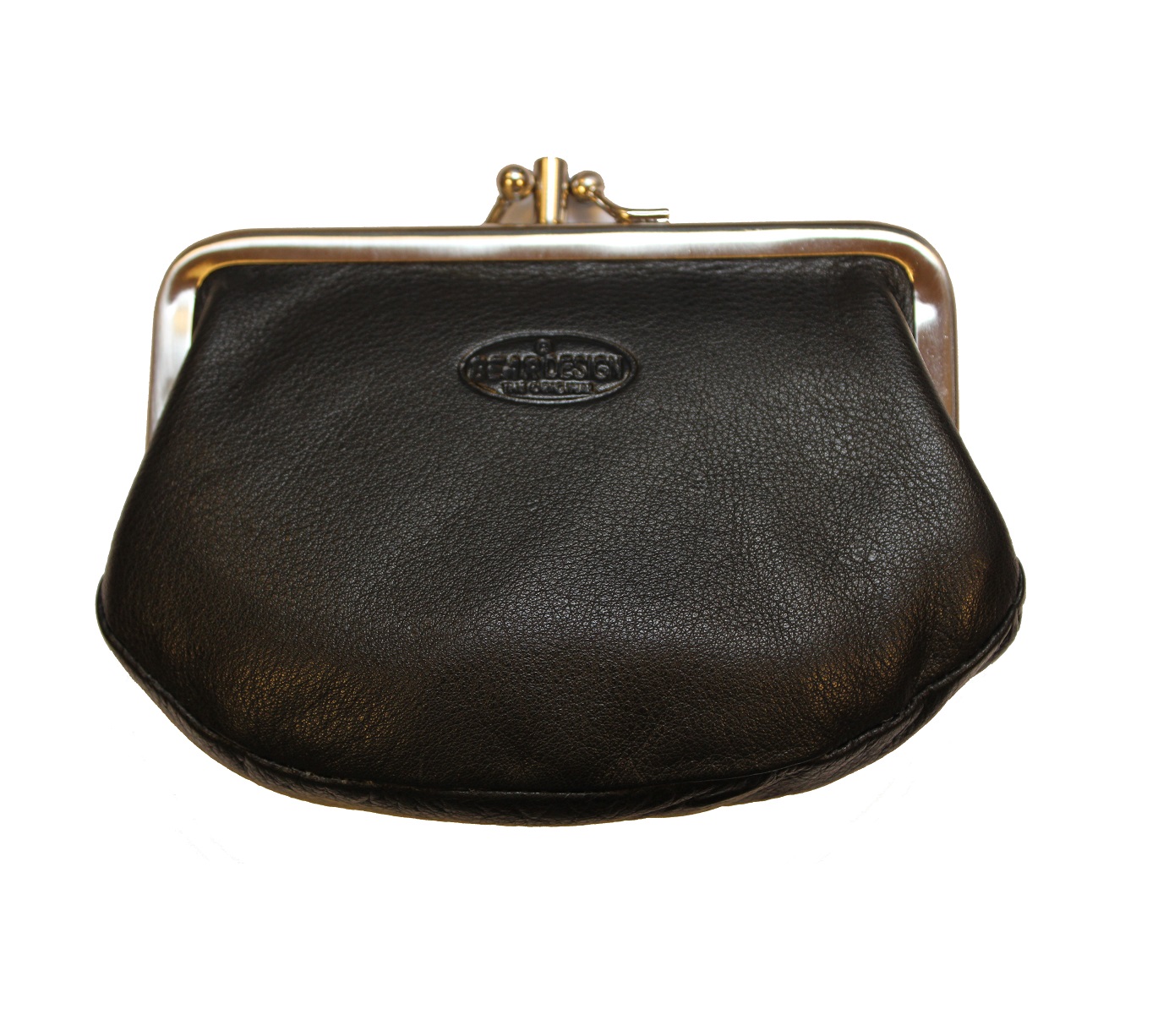 de beurs
Een ander woord voor portemonnee. 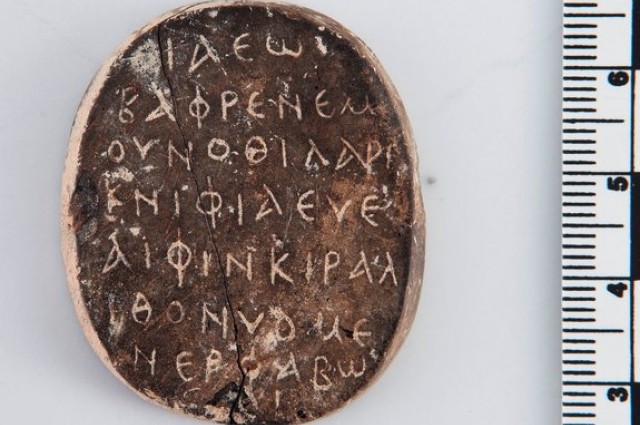 
de amulet


Een voorwerp dat mensen bij zich dragen voor geluk.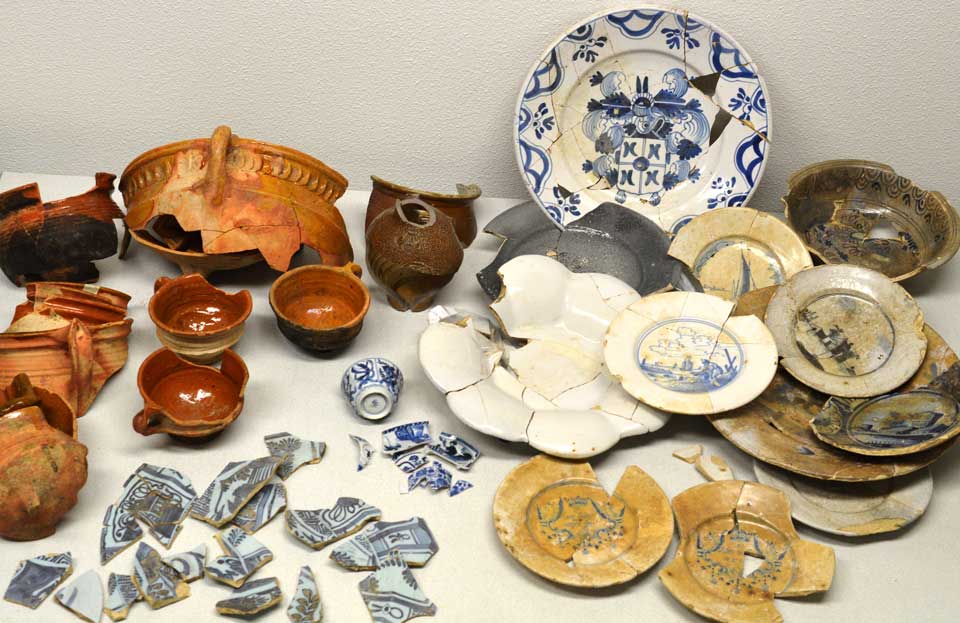 


het aardewerk
borden, kopjes enz., gemaakt van gebakken aarde of klei.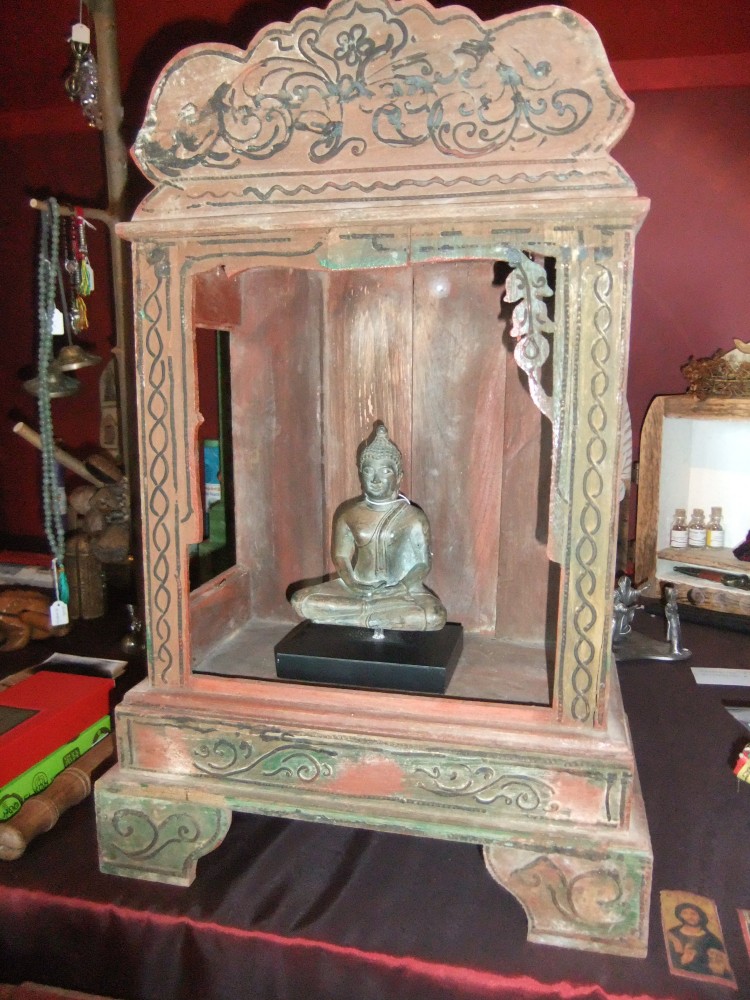 het altaar


Een plek waar mensen overledenen of goden vereren.